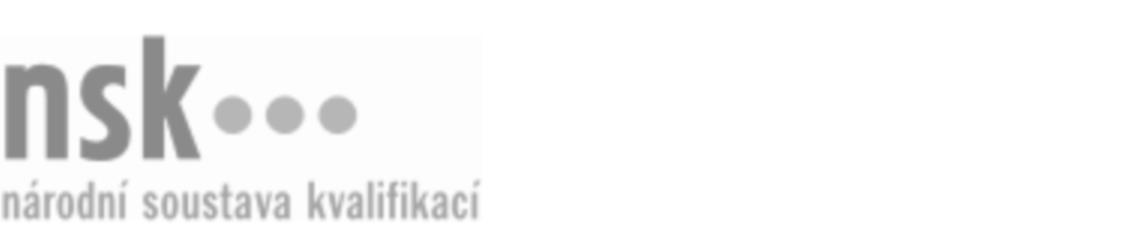 Kvalifikační standardKvalifikační standardKvalifikační standardKvalifikační standardKvalifikační standardKvalifikační standardKvalifikační standardKvalifikační standardServisní mechanik "malých" chladicích a klimatizačních zařízení a tepelných čerpadel (kód: 23-054-H) Servisní mechanik "malých" chladicích a klimatizačních zařízení a tepelných čerpadel (kód: 23-054-H) Servisní mechanik "malých" chladicích a klimatizačních zařízení a tepelných čerpadel (kód: 23-054-H) Servisní mechanik "malých" chladicích a klimatizačních zařízení a tepelných čerpadel (kód: 23-054-H) Servisní mechanik "malých" chladicích a klimatizačních zařízení a tepelných čerpadel (kód: 23-054-H) Servisní mechanik "malých" chladicích a klimatizačních zařízení a tepelných čerpadel (kód: 23-054-H) Servisní mechanik "malých" chladicích a klimatizačních zařízení a tepelných čerpadel (kód: 23-054-H) Autorizující orgán:Ministerstvo průmyslu a obchoduMinisterstvo průmyslu a obchoduMinisterstvo průmyslu a obchoduMinisterstvo průmyslu a obchoduMinisterstvo průmyslu a obchoduMinisterstvo průmyslu a obchoduMinisterstvo průmyslu a obchoduMinisterstvo průmyslu a obchoduMinisterstvo průmyslu a obchoduMinisterstvo průmyslu a obchoduMinisterstvo průmyslu a obchoduMinisterstvo průmyslu a obchoduSkupina oborů:Strojírenství a strojírenská výroba (kód: 23)Strojírenství a strojírenská výroba (kód: 23)Strojírenství a strojírenská výroba (kód: 23)Strojírenství a strojírenská výroba (kód: 23)Strojírenství a strojírenská výroba (kód: 23)Strojírenství a strojírenská výroba (kód: 23)Týká se povolání:Mechanik strojů a zařízeníMechanik strojů a zařízeníMechanik strojů a zařízeníMechanik strojů a zařízeníMechanik strojů a zařízeníMechanik strojů a zařízeníMechanik strojů a zařízeníMechanik strojů a zařízeníMechanik strojů a zařízeníMechanik strojů a zařízeníMechanik strojů a zařízeníMechanik strojů a zařízeníKvalifikační úroveň NSK - EQF:333333Odborná způsobilostOdborná způsobilostOdborná způsobilostOdborná způsobilostOdborná způsobilostOdborná způsobilostOdborná způsobilostNázevNázevNázevNázevNázevÚroveňÚroveňAplikace fyzikálních základů strojního chlazeníAplikace fyzikálních základů strojního chlazeníAplikace fyzikálních základů strojního chlazeníAplikace fyzikálních základů strojního chlazeníAplikace fyzikálních základů strojního chlazení33Funkce malých chladicích systémůFunkce malých chladicích systémůFunkce malých chladicích systémůFunkce malých chladicích systémůFunkce malých chladicích systémů33Vliv běžných chladiv a mazacích olejů na životní prostředíVliv běžných chladiv a mazacích olejů na životní prostředíVliv běžných chladiv a mazacích olejů na životní prostředíVliv běžných chladiv a mazacích olejů na životní prostředíVliv běžných chladiv a mazacích olejů na životní prostředí33Orientace v technické dokumentaci a normáchOrientace v technické dokumentaci a normáchOrientace v technické dokumentaci a normáchOrientace v technické dokumentaci a normáchOrientace v technické dokumentaci a normách33Diagnostika běžných závadDiagnostika běžných závadDiagnostika běžných závadDiagnostika běžných závadDiagnostika běžných závad33Detekce úniků chladiv a olejůDetekce úniků chladiv a olejůDetekce úniků chladiv a olejůDetekce úniků chladiv a olejůDetekce úniků chladiv a olejů33Instalace nového chladicího zařízení a uvedení do provozuInstalace nového chladicího zařízení a uvedení do provozuInstalace nového chladicího zařízení a uvedení do provozuInstalace nového chladicího zařízení a uvedení do provozuInstalace nového chladicího zařízení a uvedení do provozu33Ekologické plnění chladiv a olejů a jejich znovuzískávání u malých chladicích zařízeníEkologické plnění chladiv a olejů a jejich znovuzískávání u malých chladicích zařízeníEkologické plnění chladiv a olejů a jejich znovuzískávání u malých chladicích zařízeníEkologické plnění chladiv a olejů a jejich znovuzískávání u malých chladicích zařízeníEkologické plnění chladiv a olejů a jejich znovuzískávání u malých chladicích zařízení33Dodržování bezpečnosti práce při obsluze a práci na malých chladicích a klimatizačních zařízeních a tepelných čerpadlechDodržování bezpečnosti práce při obsluze a práci na malých chladicích a klimatizačních zařízeních a tepelných čerpadlechDodržování bezpečnosti práce při obsluze a práci na malých chladicích a klimatizačních zařízeních a tepelných čerpadlechDodržování bezpečnosti práce při obsluze a práci na malých chladicích a klimatizačních zařízeních a tepelných čerpadlechDodržování bezpečnosti práce při obsluze a práci na malých chladicích a klimatizačních zařízeních a tepelných čerpadlech33Servisní mechanik "malých" chladicích a klimatizačních zařízení a tepelných čerpadel,  28.03.2024 21:35:16Servisní mechanik "malých" chladicích a klimatizačních zařízení a tepelných čerpadel,  28.03.2024 21:35:16Servisní mechanik "malých" chladicích a klimatizačních zařízení a tepelných čerpadel,  28.03.2024 21:35:16Servisní mechanik "malých" chladicích a klimatizačních zařízení a tepelných čerpadel,  28.03.2024 21:35:16Strana 1 z 2Strana 1 z 2Kvalifikační standardKvalifikační standardKvalifikační standardKvalifikační standardKvalifikační standardKvalifikační standardKvalifikační standardKvalifikační standardPlatnost standarduPlatnost standarduPlatnost standarduPlatnost standarduPlatnost standarduPlatnost standarduPlatnost standarduStandard je platný od: 06.02.2012Standard je platný od: 06.02.2012Standard je platný od: 06.02.2012Standard je platný od: 06.02.2012Standard je platný od: 06.02.2012Standard je platný od: 06.02.2012Standard je platný od: 06.02.2012Servisní mechanik "malých" chladicích a klimatizačních zařízení a tepelných čerpadel,  28.03.2024 21:35:16Servisní mechanik "malých" chladicích a klimatizačních zařízení a tepelných čerpadel,  28.03.2024 21:35:16Servisní mechanik "malých" chladicích a klimatizačních zařízení a tepelných čerpadel,  28.03.2024 21:35:16Servisní mechanik "malých" chladicích a klimatizačních zařízení a tepelných čerpadel,  28.03.2024 21:35:16Strana 2 z 2Strana 2 z 2